Deputy Headteacher Job Description –Burscough Village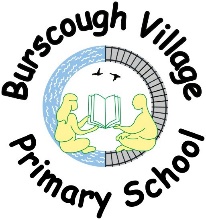 The appointment is subject to the current conditions of employment of Deputy Headteachers, contained in the School Teachers’ Pay and Conditions document, other current educational and employment legislation, relevant Teacher Standards (2011) and Headteachers' Standards (2020), and the school’s Articles of Government.JOB TITLE:				Deputy HeadteacherACCOUNTABLE TO:		The HeadteacherMAIN PURPOSE:	The Deputy Headteacher will:Undertake the normal responsibilities of the class teacherBe an active participant of the senior management/leadership teamAssist the Headteacher in the strategic leadership and management of the schoolAssist the Headteacher in the day to day organisation and management of the schoolSupport and/or represent the Headteacher at meetings as and when requiredIf the Headteacher is absent from the school a Deputy Headteacher must undertake their professional duties to the extent required by the Headteacher or the relevant Board or, in the case of a foundation, voluntary aided or foundation special school, the Governing Board.Undertake such duties as are delegated by the HeadteacherPlay a major role, under the overall direction of the Headteacher,  in formulating and reviewing the Development Plan, aims and objectives of the school by: (a) formulating the aims and objectives of the school; (b) establishing the policies through which they are to be achieved; (c) managing staff and resources to that end;(d) Monitoring progress towards their achievement.MAIN TASKS:Teaching and Learning responsibilitiesTo carry out the duties of a school teacher as set out in the current School Teachers’ Pay and Conditions Document.To carry out the duties of a general class teacher as detailed in the school’s class teacher job description, including the provision of cover for absent teachers.To be responsible for a specific class or age group of children to be decided on appointment.To demand and demonstrate ambitious standards of achievement and attendance for all pupils, overcoming disadvantage and advancing equality, instilling a strong sense of accountability in staff for the impact of their work on pupils' outcomes.Demonstrate consistently excellent teaching through an analytical understanding of how pupils learn and of the core features of successful classroom practice and curriculum design, leading to rich curriculum opportunities and pupils' well-beingThe internal organisation, management and control of the schoolTo have specific responsibilities (e.g. for aspects of school management or the curriculum) to be agreed upon appointment.To contribute to:Maintaining and developing the ethos, values and overall purposes of the schoolFormulating the aims and objectives of the school and policies for their implementationA development plan which will translate school aims and policies into actionsMonitoring and evaluating the performance of the schoolImplementing the Authority’s and the Governing Board’s policies on equal opportunity issues for all staff and pupils in relation to sex, gender, race, disability and special needsThe efficient organisation, management and supervision of school routines2.3     To assist in creating an ethos within which all staff are motivated and supported to                                        develop their own skills and subject knowledge, and to support each other.Curriculum DevelopmentTo assist in, and to lead when appropriate or when requested to: The development, organisation and implementation of the school’s curriculumSchool policies on curriculum, teaching and learning styles, assessment, recording and reportingEnsuring that the learning and teaching provided by different departments and teaching teams form a co-ordinated, coherent curriculum entitlement for individualsEnsuring that information on pupil progress is used to improve teaching and learning to inform and motivate pupils, to inform parents, to provide necessary references for other educational institutions and employers, and to aid Governors in their future management of the schoolEnsuring that the individual pupil’s continuity of learning and effective progression of achievement are providedThe promotion of extra-curricular activities in accordance with the educational aims of the schoolPupil careTo contribute to:The development, organisation and implementation of the school’s policy for the personal and social development of pupils including pastoral care and guidanceThe effective induction of pupilsThe determination of appropriate pupil groupingsThe promotion among pupils of standards of conduct/discipline and a proper regard for authority and the encouragement of good behaviourThe development among pupils of self-disciplineThe handling of individual disciplinary casesDevelop effective relationships with fellow professionals, colleagues in other public services, parents/carers to improve academic and social outcomes for all pupils.4.3       Provide a safe, calm and well-ordered environment for all pupils and staff, focused on safeguarding pupils and developing their exemplary behaviour in school and in the wider societyThe management of staffTo participate in the recruitment and deployment of teaching and non-teaching staff of the schoolTo actively contribute to good management practice by ensuring positive staff participation, effective communication and proceduresTo participate in arrangements made in accordance with the regulations for the appraisal of the performance of staff in schoolTo implement and develop staff development policies in relation to:The induction of new and newly qualified teachers and other staffThe provision of professional advice and support and the identification of training needsStudents under training/work experienceTo demonstrate effective leadership, representation and liaison both within the school and other interested or involved persons or bodies.To maintain good relationships with individuals, groups and staff unions and associations.The management of resourcesTo contribute to the formulation of the school’s policies and procedures concerning resource managementTo allocate, control and account for those financial and material resources of the school which are delegated by the Headteacher.To promote a whole school environment which stimulates learning and enhances the appearance of the school.To participate in the arrangements for the security and effective supervision of the school buildings, their contents and grounds, including aspects of health and safety.To maintain effective working relationships with external agencies and services contracted to the school and the Authority.RelationshipsTo advise and support the Governing Board as required in the exercising of its functions including attending meetings and making reports.To assist with the liaison with and co-operation with Authority officers and support services.To promote and develop effective communications and links with parents and to provide positive responses to concerns and problems regarding their children’s education.To assist in liaison with other educational establishments in order to promote the continuity of learning, progression of achievement and curriculum development.To assist in liaison with other professional bodies, agencies and services.To develop and maintain positive links and relationships with the community, local organisations and employers:To promote a positive image of the schoolTo ensure that the school plays a constructive role in the life of the community and that its curriculum draws on the nature and resources of that community.7.7      Create outward-facing schools which work with other schools, organisations and the local community– in a climate of mutual challenge – to champion best practice and secure excellent achievements for all pupils.The applicant will be required to safeguard and promote the welfare of children and young people. The Deputy Headteacher is expected to demonstrate this commitment to safeguarding and promoting the welfare of children and young people and to support the Headteacher in holding all staff and volunteers accountable for their contribution to the safeguarding regulations.This job description forms part of the contract of employment of the person appointed to the post.  It reflects the position at the present time only and may be reviewed in negotiation with the employee in the future. The appointment is subject to the current conditions of employment in the School Teachers’ Pay and Conditions Document as they relate to Deputy Headteacher